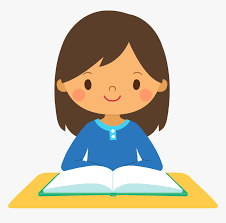 Γράψε τη λέξη λέξη στην κατάλληλη ομάδα.ΡΗΜΑΤΑ: Είναι οι λέξεις που μας λένε τι κάνουμε.ΟΥΣΙΑΣΤΙΚΑ: Είναι λέξεις που αφορούν πρόσωπα, ζώα, φυτά, πράγματα.ΕΠΙΘΕΤΑ: Είναι οι λέξεις που περιγράφουν τα ουσιαστικά, δηλαδή μας λένε πώς είναι κάτιΡΗΜΑΤΑΟΥΣΙΑΣΤΙΚΑΕΠΙΘΕΤΑ